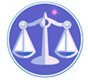 【更新】2017/7/15【編輯著作權者】黃婉玲（建議使用工具列--〉檢視--〉文件引導模式/功能窗格）（參考題庫~本文只收錄部份頁面,且部份無法超連結其他位置及檔案）《《刑事鑑識測驗題庫彙編》共24單元 & 840題》》》【其他科目】。S-link123總索引。01警察&海巡考試。02司法特考&專技考試。03公務人員考試。將測驗題答案刮弧【　】處塗上顏色,即可顯示答案。〈〈另有解答全部顯示檔〉〉　　　　　　　　　　　　　　　　　　　　　　　　　　　　　　　　　　　　　　　　　　　回目錄(2)〉〉回首頁〉〉103年(2-65)10301。a（2）103年公務人員特種考試警察人員三等考試。刑事警察人員103年公務人員特種考試警察人員考試103年公務人員特種考試一般警察人員考試103年特種考試交通事業鐵路人員考試試題50370【等別】三等警察人員考試【類科】刑事警察人員【科目】刑案現場處理與刑事鑑識【考試時間】2小時【注意事項】本試題共分兩部分，第一部分為單一選擇題，第二部分為申論題乙、測驗題部分：（50分）75031.關於跡證之鑑識學理觀念，請選出正確者：(1)類特徵（class characteristic）可用以排除犯罪嫌疑人的涉嫌性(2)一般而言，具有個異特徵（individual characteristic）的跡證，方能稱之為直接證據(3)物物皆有所不同，分辨不出其差異，不代表就是相同(4)鑑定結果，個化與類化往往只是分析程度上的差異所致‧答案顯示:【D】（A）(1)(2)(4)（B）(2)(3)(4)（C）(1)(2)(3)（D）(1)(3)(4)2.下列那一種儀器或分析方法可進行非破壞性的檢驗？答案顯示:【B】（A）原子吸收光譜法（AAS）（B）中子活化分析（NAA）（C）氣相層析質譜分析（GC-MS）（D）導感偶合電漿原子發射光譜法（ICP-AES）3.關於刑事 DNA 與現場採證，請依據科學之思維邏輯選出正確的敘述：(1)源自同一人之所有細胞的 DNA都是一樣的(2)粒線體 DNA 主要是比對序列多型性(3)依據李昌鈺博士的桌腳論點，當運氣夠好，有時也能在現場採集到 DNA(4)採證人員往往必須努力不懈、持之以恆，進行地毯式的檢查，才有可能在現場採集到 DNA‧答案顯示:【D】（A）(1)(2)(3)(4)（B）(1)(3)(4)（C）(1)(2)（D）(2)4.有關血液之 KM（Kastle-Meyer）顏色檢測試驗，請選出正確者：(1)其結果可作為非血液檢體之排除(2)其結果可作為血液檢體之確認(3)目前已經可以使用 DNA 分析法取代之(4)若得棕櫚樹葉狀之結晶，可確認為血液‧答案顯示:【D】（A）(2)(3)(4)（B）(1)(3)（C）(2)(4)（D）(1)5.刑案現場重建通常包括如下五個步驟：(1)蒐集資訊(2)驗證(3)臆測與詮釋(4)理論之形成(5)假設之形成。正確的步驟順序應為下列何者？答案顯示:【D】（A）(1)(3)(2)(5)(4)（B）(1)(5)(2)(3)(4)（C）(1)(2)(5)(3)(4)（D）(1)(3)(5)(2)(4)6.某檢體的折射率為ND20=1.3611；由此可知檢體折射率之檢測受兩種因素（20.與 D）所影響。請問20 與 D 分別是什麼？答案顯示:【B】（A）檢體温度與介質密度（B）環境温度與檢測光波長（C）檢測光色温與介質密度（D）環境温度與檢體密度7.假設小方（女生）自稱為老方之私生女，以 DNA 進行親子鑑定後，其親子指數（paternity index, PI）為 100，據此，請選出正確之敘述：(1)老方幾乎可以確定為小方的生父(2)老方幾乎不可能為小方的生父(3)老方會成為小方生父之機率約為 99%(4)老方成為小方生父之機率為其他隨機男性成為小方生父之機率的100 倍(5)老方未能排除是小方的生父‧答案顯示:【C】（A）(1)(3)(4)（B）(2)(5)（C）(3)(4)(5)（D）(2)(3)(5)8.緝獲之某毒品經稀釋500倍後，用紫外光光譜儀在波長278.nm測得之吸光度為0.64。而以濃度為1.20, 1.50,1.80.μg/mL 的標準樣品溶液在相同的樣品槽（sample cell）中所測得之吸光度分別為 0.48, 0.60, 0.72。請問該樣品每 100 mL 中含有多少 μg 的毒物？答案顯示:【A】（A）80000（B）16000（C）800（D）1609.有關證物之組成及其分析的概念，下列敘述何者正確？答案顯示:【A】（A）掃描電子顯微/X-射線能譜分析法（SEM/EDS）可同時進行射擊殘跡的元素分析及其顆粒之型態特徵觀察（B）X 射線螢光光譜分析法主要是應用於有機與無機證物的鑑定，並不適用於證物之元素分析（C）不同來源的物證，無法單憑其主要組成元素之種類與含量的差異而區別其來源，必須有進一步的定量分析（D）一般而言，證物的組成物質以無機化合物居多10.對於白色內褲尋找精液斑跡的位置，下列那一種實施方式的效果最佳？答案顯示:【C】（A）紫外光（UV），配戴透明護目鏡（B）紫色色光 ，配戴透明護目鏡（C）藍色色光 ，配戴橘色護目鏡（D）紅外光（IR），配戴偏光鏡（PL）護目鏡11.鞋印痕跡遺留在如下五種物面上，那些適合使用「靜電足跡採取器（DLK）」採證？(1)吸水性之水泥漆牆壁(2)油性（非吸水性）之油漆牆壁(3)透氣之木質地板(4)非透氣之磁磚地板(5)報紙‧答案顯示:【D】（A）(2)(4)（B）(1)(3)(5)（C）(1)(2)(3)(4)（D）(1)(2)(3)(4)(5)12.有關指紋觀念及其採證的技術：(1)現今國際學界普遍認為：兩枚指紋同一來源之判定，不需要 12個特徵點之最低門檻要求(2)國內紋型出現之比率以正箕紋（ulnar loop）最高，弧型紋（arch pattern）最低(3)從水中取出之槍枝，不必晾乾，可以直接使用微粒子試劑（SPR）採證(4)凹凸不平的皮革材質物面，宜使用磁性粉末法採證。以上正確的敘述有幾項？答案顯示:【D】（A）1項（B）2項（C）3項（D）4項13.某跡證含混A 與B 兩種成分物質，使用30公分層析管柱分離之。實驗得知A 與B 之滯留時間（retention time）分別為 16.40與 17.64分，而 A 與 B 之尖峰寬度（底部）分別為 1.17與 1.31分。請計算該管柱之解析度？答案顯示:【B】（A）0.5（B）1（C）1.5（D）214.將現場物證帶回實驗室進行潛伏指紋的顯現，下列方法何者經常在最後使用？答案顯示:【D】（A）真空金屬鍍膜（Vacuum metal deposition）（B）寧海德林（Ninhydrin）（C）微粒子試劑法（Small Particle Reagent）（D）物理顯現法（Physical Developer）15.鴉片來自於罌粟，其中含有多種植物鹼，嗎啡為從這些植物鹼中最先被萃取出來，是醫療上不可或缺的鎮痛藥劑，但也容易導致成癮性，吸食嗎啡可自尿液中檢驗嗎啡存在，下列存在於尿中的嗎啡型態，何者最多？答案顯示:【C】（A）Free morphine（B）Normorphine（C）Morphine-3-glucuronide（D）Morphine-6-glucuronide16.在一竊盜案現場的保險櫃內，採到一枚指紋如下圖，請問該枚指紋為那一種紋型？答案顯示:【D】*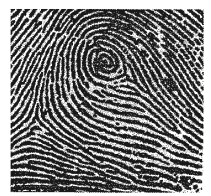 17.下列何種顯現潛伏指紋的試劑，最適合用於刑案現場的微弱血跡指紋顯現？答案顯示:【C】（A）可碘處理法（B）硝酸銀法（C）四甲基聯苯胺法（D）小粒子懸浮液法18.汽機車引擎的溫度，可供偵查人員研判嫌犯到場的時間，這是屬於那一種跡證？答案顯示:【A】（A）暫時性跡證（B）情況性跡證（C）型態性跡證（D）關連性跡證19.在刑案現場進行攝影時，經常需考慮景深的關係，調整相關的攝影因素以得較佳的效果，下列影響景深的因素中，在攝影時何者較不易改變？答案顯示:【B】（A）鏡頭之焦距（B）鏡頭之模糊圈（C）主體物之距離（D）光圈之大小20.下列各項證物，那一項不易用來研判死亡時間？答案顯示:【A】（A）凝固的血跡（B）屍體腐敗的狀況（C）胃內容物多寡（D）屍斑21.在刑案現場發現可疑的毛髮，經以顯微鏡觀察其表皮鱗片特徵，下列那一種最有可能是人類的毛髮？答案顯示:【B】*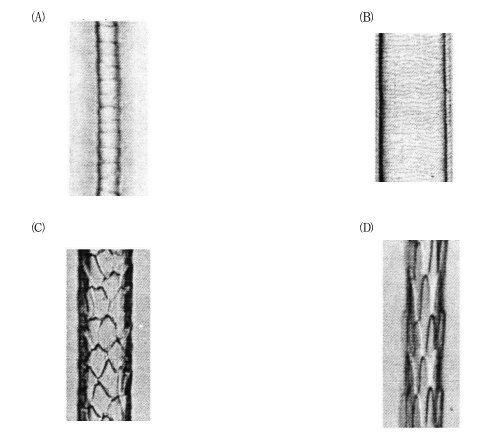 22.下列有關子彈辨識之敘述，何者最適當？答案顯示:【A】（A）彈頭最大直徑一般稍大於使用槍枝的口徑，所以根據彈頭直徑可研判射擊槍枝口徑（B）彈頭形狀可以用來區別相同口徑但不同廠牌或型號之子彈（C）同一口徑的彈頭因目的不同，常改彈頭材質，以改變射速、動能（D）手槍使用之子彈為高爆，係利用爆炸所產生的動能推送彈頭產生破壞及殺傷作用23.勘察小組進行刑案現場勘察時，下列有關現場勘察原則之敘述何者正確？(1)由內而外(2)由遠而近(3)由低而高(4)由左而右(5)由潛而顯‧答案顯示:【C】（A）(1)(2)（B）(2)(3)（C）(3)(4)（D）(4)(5)24.懷疑留在現場衛生紙上可疑精液斑，可以使用酸性磷酸酶（ACP）檢驗法進行呈色試驗，其呈色產物為下列何者？答案顯示:【C】（A）金屬氧化物（B）重氮化合物（C）偶氮化合物（D）亞硝酸化合物25.下列關於 ABO 血型系統之描述，何者正確？答案顯示:【D】（A）A 型者之血清會與 O 型者之血球產生凝集反應（B）A 型者之血清會與孟買型者之血球產生凝集反應（C）O 型者之血清會與孟買型者之血球產生凝集反應（A）O 型者之血清會與 A 型者之血球產生凝集反應。107年(1)。106年(1)。105年(1)。104年(2)。103年(2)。102年(2)。101年(2)。100年(2)。99年(1) *。98年(1)。97年(1)。96年(1)。95年(1)。94年(1)。93年(1)。92年(1)。91年(1)。90年(1)。89年(1)。107年(1)。106年(1)。105年(1)。104年(2)。103年(2)。102年(2)。101年(2)。100年(2)。99年(1) *。98年(1)。97年(1)。96年(1)。95年(1)。94年(1)。93年(1)。92年(1)。91年(1)。90年(1)。89年(1)。107年(1)。106年(1)。105年(1)。104年(2)。103年(2)。102年(2)。101年(2)。100年(2)。99年(1) *。98年(1)。97年(1)。96年(1)。95年(1)。94年(1)。93年(1)。92年(1)。91年(1)。90年(1)。89年(1)。107年(1)。106年(1)。105年(1)。104年(2)。103年(2)。102年(2)。101年(2)。100年(2)。99年(1) *。98年(1)。97年(1)。96年(1)。95年(1)。94年(1)。93年(1)。92年(1)。91年(1)。90年(1)。89年(1)（1）中央警察大學學士班二年制技術系入學考試*。刑事警察學系。104年。103年。102年。101年。100年。99年。98年*。97年。96年。95年。94年。93年。92年。91年。90年。89年。104年。103年。102年。101年。100年。99年。98年*。97年。96年。95年。94年。93年。92年。91年。90年。89年（2）公務人員特種考試警察人員三等考試*。刑事警察人員〈刑案現場處理與刑事鑑識〉。107年。106年。105年。104年*。103年。102年。101年。100年